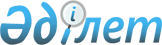 О внесении изменений в решение маслихата от 13 апреля 2022 года № 2/14 "Об определении порядка и размера возмещения затрат на обучение на дому детей с ограниченными возможностями из числа инвалидов по индивидуальному учебному плану в Майском районе"Решение Майского районного маслихата Павлодарской области от 23 декабря 2022 года № 4/23. Зарегистрировано в Министерстве юстиции Республики Казахстан 6 января 2023 года № 31616
      Майский районный маслихат РЕШИЛ:
      1. Внести в решение Майского районного маслихата "Об определении порядка и размера возмещения затрат на обучение на дому детей с ограниченными возможностями из числа инвалидов по индивидуальному учебному плану в Майском районе" от 13 апреля 2022 года № 2/14 (зарегистрировано в Реестре государственной регистрации нормативных правовых актов под № 27773) следующие изменения:
      заголовок указанного решения изложить в новой редакции: 
      "Об определении порядка и размера возмещения затрат на обучение на дому детей с ограниченным возможностями из числа детей с инвалидностью по индивидуальному учебному плану в Майском районе";
      пункт 1 указанного решения изложить в новой редакции:
      "1. Определить порядок и размер возмещения затрат на обучение на дому детей с ограниченными возможностями из числа детей с инвалидностью по индивидуальному учебному плану в Майском районе, согласно приложению к настоящему решению.";
      приложение к указанному решению изложить в новой редакции согласно приложению к настоящему решению.
      2. Настоящее решение вводится в действие по истечении десяти календарных дней после дня его первого официального опубликования. Порядок и размер возмещения затрат на обучение на дому детей с ограниченными возможностями из числа детей с инвалидностью по индивидуальному учебному плану в Майском районе
      1. Настоящий порядок и размер возмещения затрат на обучение на дому детей с ограниченными возможностями из числа детей с инвалидностью по индивидуальному учебному плану в Майском районе разработаны в соответствии с Правилами оказания государственной услуги "Возмещение затрат на обучение на дому детей с инвалидностью", утвержденными приказом Министра труда и социальной защиты населения Республики Казахстан от 25 марта 2021 года № 84 "О некоторых вопросах оказания государственных услуг в социально-трудовой сфере" (зарегистрирован в Реестре государственной регистрации нормативных правовых актов за № 22394) (далее - Правила возмещения затрат).
      2. Возмещение затрат на обучение детей с ограниченными возможностями из числа детей с инвалидностью по индивидуальному учебному плану (далее - возмещение затрат на обучение) производится государственным учреждением "Отдел занятости и социальных программ" акимата Майского района" на основании справки из учебного заведения, подтверждающей факт обучения ребенка с инвалидностью на дому.
      3. Возмещение затрат на обучение (кроме детей с инвалидностью, находящихся на полном государственном обеспечении и детей с инвалидностью, в отношении которых родители лишены родительских прав) предоставляется одному из родителей или иным законным представителям детей с инвалидностью, независимо от дохода семьи.
      4. Возмещение затрат на обучение производится с месяца обращения по месяц окончания срока, указанных в справке из учебного заведения, подтверждающих факт обучения ребенка с инвалидностью на дому.
      5. При наступлении обстоятельств, повлекших прекращение возмещения затрат на обучение (достижение ребенка с инвалидностью восемнадцати лет, окончания срока инвалидности, в период обучения ребенка с инвалидностью в государственных учреждениях, смерть ребенка с инвалидностью), выплата прекращается с месяца, следующего за тем, в котором наступили соответствующие обстоятельства.
      6. Для возмещения затрат на обучение заявитель обращается в уполномоченный орган через некоммерческое акционерное общество "Государственная корпорация "Правительство для граждан" или веб-портал "электронного правительства" (далее – портал) с заявлением по форме согласно приложению 1 или 2 к Правилам возмещения затрат с приложением документов, указанных в перечне основных требований к оказанию государственной услуги "Возмещение затрат на обучение на дому детей с инвалидностью" согласно приложению 3 к Правилам возмещения затрат.
      При обращении заявителя за назначением выплаты по возмещению затрат на обучение посредством портала запрос в информационные системы государственных органов и (или) организаций для подтверждения представленных сведений и получения необходимых сведений, предусмотренных в форме заявления согласно приложению 2 к Правилам возмещения затрат, осуществляется самим заявителем.
      7. Размер возмещения затрат на обучение равен восьми месячным расчетным показателям на каждого ребенка с инвалидностью ежемесячно в течение учебного года.
      8. Основания для отказа в возмещении затрат на обучение предусмотрены строкой девять приложения 3 к правилам возмещения затрат.
					© 2012. РГП на ПХВ «Институт законодательства и правовой информации Республики Казахстан» Министерства юстиции Республики Казахстан
				
      Секретарь Майского районного маслихата 

Г. Арынов
Приложение
к решению Майского
районного маслихата от
23 декабря 2022 года
№ 4/23Приложение
к решению Майского
районного маслихата
от 13 апреля 2022 года
№ 2/14